Pozdravljeni četrtošolci!Vesela bom, če mi boš poslal kakšno fotografijo tvojih dejavnosti ali pa mi kar tako napisal kakšen stavek.Moj naslov: lucija.sarc1@guest.arnes.si	Četrtek, 28. maj 2020Pozdravljen/a!Ker vem, da najbrž zdaj tudi veliko sedite, ti pripenjam video, s pomočjo katerega lahko narediš vaje za hrbtenico. Povabi tudi mamo in očeta pa bratca in sestrico ali kogarkoli drugega!Brez ogleda posnetka ne bo šlo: https://www.youtube.com/watch?v=pt88lZqM-x0PRIPRAVA 								DREVO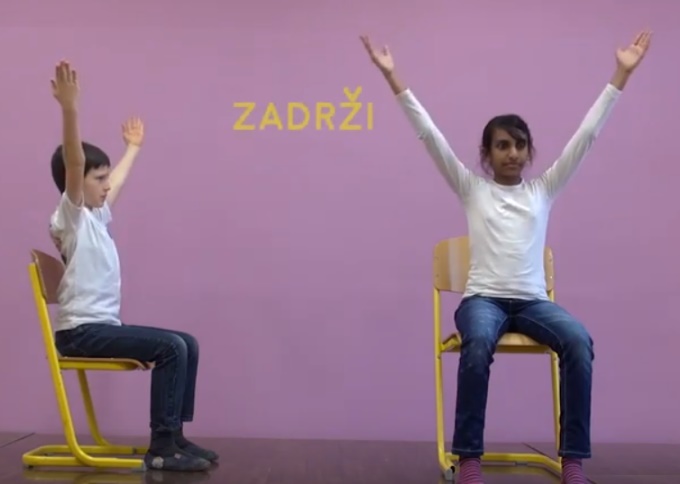 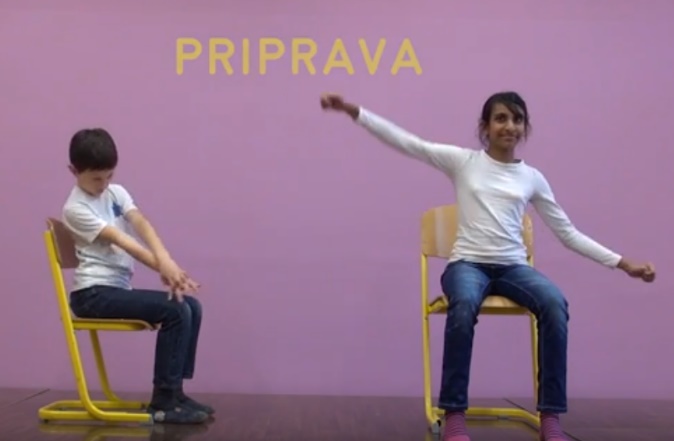 PLEZANJE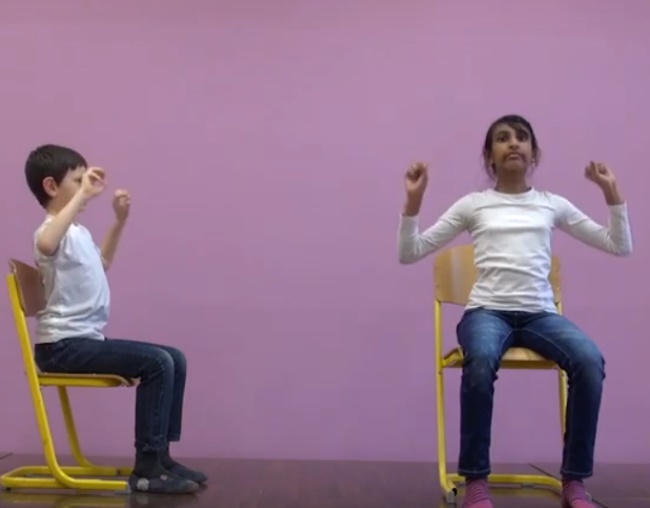 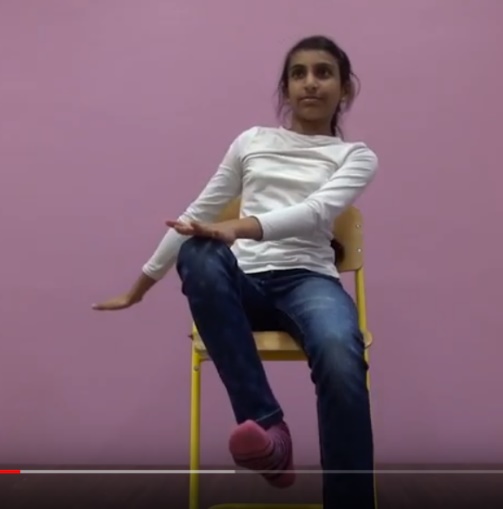 ODLAGANJE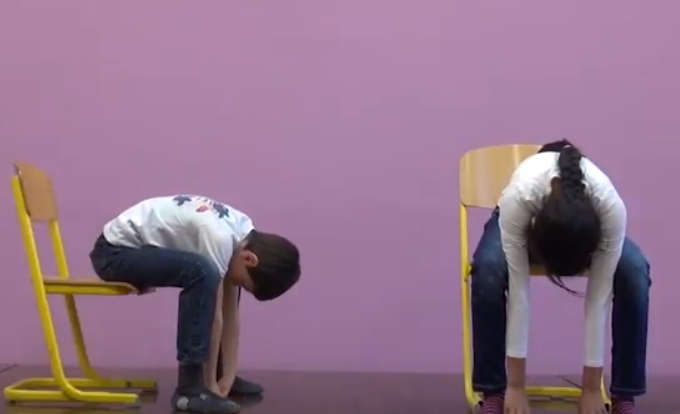 VRTINČENJE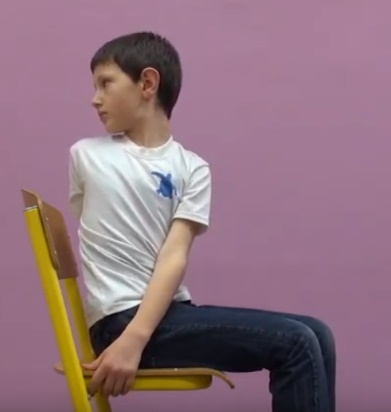 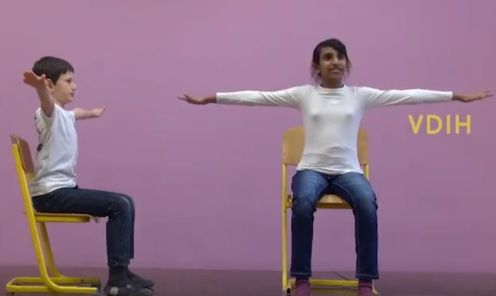 OBJEM 									POGUM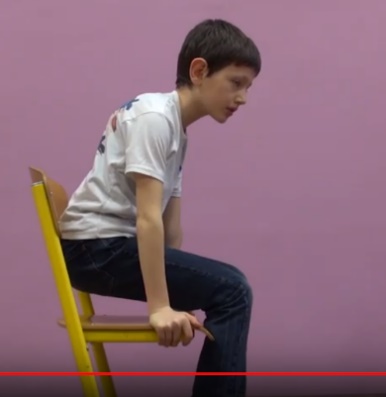 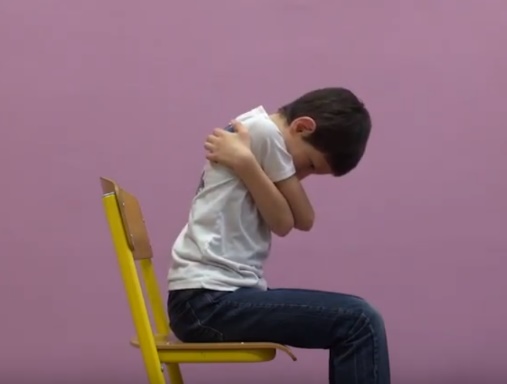 